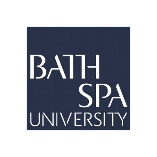 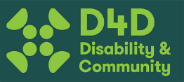 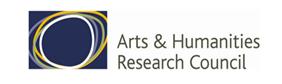 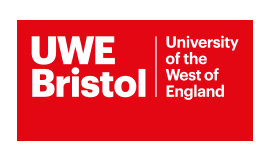 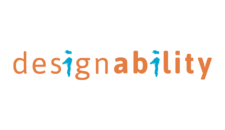 Catch Me If You Can research study Catch Me If You Can is a research study looking at how the opportunity for children to be mobile in a Wizzybug affects them and their interactions with family, friends and their local community.This is part of a much larger research project called D4D Disability and Community: funded by the Arts and Humanities Research Council.  More information on this can be found here http://d4d.org.uk/The D4D project is part of the AHRC Connected Communities Programme. The project will look at disability and community, reflecting on and exploring experiences of disability and impairment, and the ways we can explore and communicate these experiences through creative expression, such as through art, music and drama.D4D will explore our social relationships and spatial interactions. We will reflect on these issues together, and consider ways in which we might influence matters and change and influence the world around us.What is the Catch you study about?The D4D project is a 4 year project that will investigate with disabled people the ways in which they belong to communities, and ways in which they move in and out of communities. The project aims to build understandings among disabled and non-disabled people about the ways this occurs, and to make people aware of the choices that might lead to change. The research will contribute to providing evidence and understanding of the way early years powered mobility affects play, development and social belonging. Why have I been contacted? As a new family joining the Wizzybug charitable loan scheme we wanted to invite you to take part in this project. However, you do not have to participate and if you choose not to take part this will not affect the service you will be receiving from the Wizzybug loan scheme. Who is doing this research and who will have access to the data collected?This research is being conducted jointly by Designability and the University of the West of England, Bristol, and is being overseen by Bath Spa University who are coordinating the larger D4D project. Only the D4D research team at Designability and University of the West of England, Bristol will have access to the data. Bath Spa University and the rest of the D4D project team will have access to the anonymised results.  What will happen if we take part in this study?We aim to explore the different ways in which the ability to freely move affects a child’s independence. Our platform for the study is the Wizzybug. 

For the first part of the study, we will attach a smartphone (Figure 1) to your child’s pushchair prior to the handover of the Wizzybug, and then on the Wizzybug for a period up to eight weeks. The smartphone has sensors that measure location, movement, surrounding noise and light levels. Figure 1. The Moto G5 Smartphone to be used in the study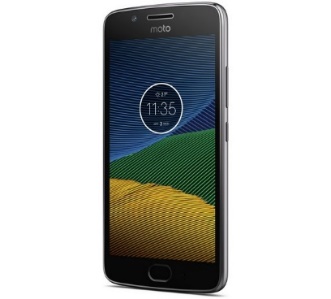 For the Wizzybug we will also measure the use of child and parent joysticks, to understand how and when the Wizzybug is used. For this, we will attach small accelerometers (Figure 2) to the parent joystick and Wizzybug.  Figure 2. Accelerometer to be used in the study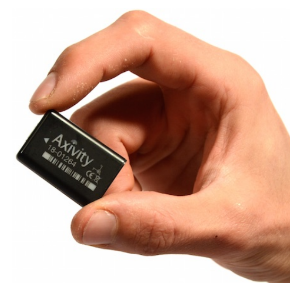 Neither of these will interfere with the use of the Wizzybug. We will also ask you to complete questionnaires before and after the data collection and the researchers will record an interview with you about your experiences. We would also like to capture from your child themselves, their personal experience of having the Wizzybug. The approach for capturing this information from your child will vary and will depend on what is most appropriate for your child.  We will discuss this and agree the best approach for your child. We may use recording or photography, but at every stage we will explain what we are trying to achieve, and you will play a part in making decisions about how we do this.If I agree to be involved, can I change my mind?At any time you can change your mind and withdraw from this research study. You will be given the opportunity to limit your and your child’s involvement.Are there any benefits in my taking part?There is no personal benefit from taking part in the research, although we hope that the research study will benefit society by making the experiences of those with disabilities better understood.Are there any risks involved?Research can involve risk, but we have taken steps to ensure that there is little risk in taking part in this project.  All data will be securely stored and processed, and the results anonymised. Will my participation be confidential?Your participation will be kept confidential, and the data collected will be anonymised so that you or your child cannot be identified from it.How will we store and protect the data we collect?Any information you provide to us as part of the research would be in complete confidence.  We are legally and ethically obliged to comply with the Data Protection Acts, including complying with the General Data Protection Regulation:• The data we collect will be anonymised.  This means you and your child’s names or any personal identifiers will not be attached to the data we collect and store, unless you have requested to be named. • The data recorded on the smartphone will be encrypted (this means that no one apart from the Designability and UWE research teams will be able to read it). This encrypted data will be sent to a secure password protected computer via the internet. • You will not be identified personally in any reports or other written outputs, unless you have requested to be named as a co/author of the study. This means you are happy to openly participate in the research • Interview tapes and transcripts will be held in confidence. They will not be used other than for the purposes described above and third parties will not be allowed access to them (except as may be required by the law). However, if you request it, you will be supplied with a copy of your interview transcripts so that you can comment on and edit it as you see fit.What will happen to the results of the research?
The published results will not contain any information which could identify any participants. We will disseminate relevant results to a range of people, such as those who work in education, health care, social care and charity work. We hope to influence change and future government policy, so reports of our key findings will be sent to policy-makers. We seek to improve understandings of issues around disability, so we will speak at university conferences about our findings and we will write articles in academic journals. 
We want to share our findings with a wider audience, and we hope to write a book about the project. 
We may stage public events and as with the published results, all personally identifiable participant data will be anonymised.What do I do if I have any further questions?Please contact:Dr Praminda Caleb-SollyAssociate Professor in Intelligent Assistive Technologies, Bristol Robotics Laboratory and Head of Electronics and Computer Systems, DesignabilityUniversity of the West of EnglandFrenchay Campus, Bristol BS16 1QY, UKTelephone: 0117 32 83178praminda.caleb-solly@uwe.ac.uk http://www.bit.uwe.ac.uk/~pcalebsoWhat do I do if I want to take part?Please contact:Dr Jason LeakeResearch Associate, Designability, Wolfson Centre, Royal United Hospital, Bath, BA1 3NGTelephone: 01225 824111
Jasonleake@designability.org.uk If you do not wish to take part, you do not need to do anything. Thank you for your time. NAMES OF PEOPLE TO CONTACT IF YOU HAVE ANY CONCERNS ABOUT THIS RESEARCH PROJECTPrincipal InvestigatorProfessor Martin LevinsonEducational Anthropology / Cultural Studies of EducationInstitute of Education, Bath Spa University, Newton St Loe, Bath BA2 9BNTel. 01225 875893Email: m.levinson@bathspa.ac.ukOR if you are unable to contact Prof LevinsonLizzie WilkinsonProject Administrator Bath Spa UniversityWorking hours Wednesdays and Thursdays, 8.30-16.00.Tel: 01225 875875Email: l.wilkinson@bathspa.ac.ukFINAL NOTEThe researchers will respect the RCUK (Research Councils UK) guidelines for transparency of data. The researchers will also follow ethical guidelines as proposed by the AHRC (Arts and Humanities Research Council).For more information about the broader scope of the D4D project visit http://d4d.org.uk/All research has to be approved by an independent research ethics committee.   The research for this project was initially approved by the University of Exeter’s College of Social Sciences and International Studies Ethics Committee and then endorsed by Bath Spa University’s Research Ethics Committee when the project coordinator moved institutions. For more information about expected ethical standards, please see: https://www.bathspa.ac.uk/research-and-enterprise/research-strategy/integrity-and-ethics/ If you have any concerns about the conduct of the research team, or other details you do not wish to discuss with the research team, please contact:Complaints Officer, Bath Spa University,Newton St Loe, Bath BA2 9BN.Tel: 01225 875875CONSENT FORM FOR PARTICIPANTS (Parents and Guardians)You have been invited to take part in the Catch Me If You Can workstream of the AHRC funded Disability and Community project, as described in the Information Sheet.  Please read the following statements and only put your initials if you agree with the accompanying statement.............................……………..……..				............................……………..……..	(Signature of participant)				(Date)………………………………………………… (Printed name of participant)............................………………..				............................………………..(Signature of researcher)				(Printed name of researcher)One copy of this form will be kept by the participant; a second copy will be kept by the researchers.Only put your initials in each box if you agree with the accompanying statementOnly put your initials in each box if you agree with the accompanying statementI have read and understood the information sheetI have been given enough time to decide whether I would like to participate, and have had the opportunity to ask any questions about the workI understand that my participation, and my child’s participation is entirely voluntary and I can withdraw my consent and stop participating at any time during, and up to 7 days after the data collection period by letting a researcher know, without giving a reasonI agree to complete questionnaires before and after the data collection and be interviewed by the researchers about my and my child’s experiences.I agree to a smartphone being attached to my child’s pushchair, and smartphone and accelerometers being attached to the Wizzybug to measure movement, ambient noise levels and ambient light levelsI agree to the smartphone collecting location dataI agree to my child providing information about their personal experiences in the form of photographs/verbal feedback/paintings/drawings made by them; video footage from a camera mounted on the front of the Wizzybug. Please delete as appropriate.I understand that any identifiable information about me or my child (e.g. name, address, personal details) will remain strictly confidential and won’t be used outside the project, and that any research data will be anonymisedI understand that I may withdraw my data from the study up to 7 days after I have taken part in a session by contacting the Principal Investigator (Martin Levinson)